²²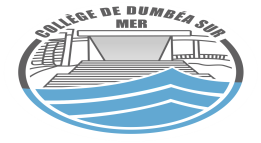 Semaine  14 : Lundi 28 Mai  au Vendredi 01 Juin 2018La principale			la gestionnaire 		l’infirmière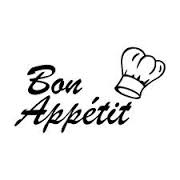 Lundi 28 maiSalade verte BourguignonTorsade Fruit saison  Mardi 29Salade de betterave          ou Salade composé Poisson Jardinière de légumes Compote de pommeMercredi  30Journée pédagogique  Jeudi 31Salade de carotte Rissolette de porcPetits poisAssortiment de dessertsVendredi  01 juinSalade de papaye    ou Salade de christophine rôti de cerf  ouPoulet grilléesauce barbecue Purée de légumes Salade de fruits Fruit 